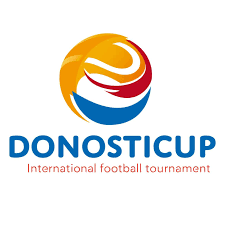 FULL D’AUTORITZACIÓ I INFORMACIÓ NECESSÀRIA PER REALITZAR EL VIATGEEn/Na: ______________________________________________________________Telèfons: ____________________________________________________________Amb DNI: ____________________________________________________________com a pare/mare/tutor legal de: _________________________________________________autoritzo al meu fill/filla/tutelat a realitzar la sortida amb l’entitat Molins de Rei CF sota la tutela dels seus monitors/es del 3 al 9 de juliol de 2023 al torneig Donosti Cup 2023 que s’organitza a Sant Sebastià a:realitzar el transport d’anada i tornada en autocar,realitzar activitats esportives i de lleure que organitzin la Donosti Cup i el propi club,a que els monitors/es del Molins de Rei CF tinguin accés a les dutxes quan els nens/es realitzen els hàbits d’higiene per vigilar i tenir cura d’ells/es,a que els monitors/es del Molins de Rei CF tinguin accés a la zona d’habitacions per tenir cura i vigilar que els nens/es es canvien de roba en les condicions correctes.SignaturaAutoritzo als monitors/es a medicar amb ibuprofè o apiretal si existeix motiu i portar al nen/a a l’assistència sanitària en cas de necessitat (aquesta signatura és voluntària, en cas de no tenir autorització es trucarà a la família perquè recullin al nen/a)SignaturaAl mateix temps em comprometo a pagar les despeses ocasiones per desperfectes intencionats del meu fill/a sempre i quan la Donosti Cup ens emeti una factura en cas que de manera excepcional succeixi.          SignaturaDades del jugador/a:Data de naixement:Alçada:Pes:Malalties a considerar: Al·lèrgies a considerar: Medicaments habituals:(En cas de que s’hagi d’administrar un medicament durant l’estada serà necessari adjuntar autorització del pediatra)Ha realitzat algun tipus de colònies amb anterioritat:Menjars que realitza al dia:Hàbits correctes d’alimentació: Dorm a les nits o es desperta sovint: Hora habitual de llevar-se del llit:Mulla el llit (en cas afirmatiu, indicar si utilitza algun tipus de bolquer: Sap nedar:Acostumat a caminar distàncies mitges (de 4 a 5 km.):Observacions a considerar: